Якщо вам потрібне житло, Комісаріат у справах біженців та міграції Республіки Сербія надасть вам його в центрах прийому біженців, призначених лише для проживання громадян України.Окрім необхідніх інформацій,в центрах прийомувасзабезпечатьхарчуванням, медичним обслуговуванням, одягом, взуттям, засобами гігієни, для вас проводитимуться заняття та освітні заходи, вам допоможуть у включеннідітей до системи загальної освіти, забезпечать вас Інтернетом, нададуть вам психологічну підтримку танададуть вам доступ до інших прав та послуг.Якщо ви забезпечені житлом, зверніться в общину до Уповноваженого у справах біженців та міграції, де визареєструєте адресу вашого місця проживання і отримаєте усі необхідні інформації.Комісаріат у справах біженців та міграціїРеспубліка СербіяНародних хероя 4Тел. 064/828 3171Емаил: kirsteam.ukraine@kirs.gov.rs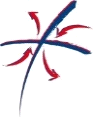 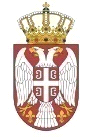 